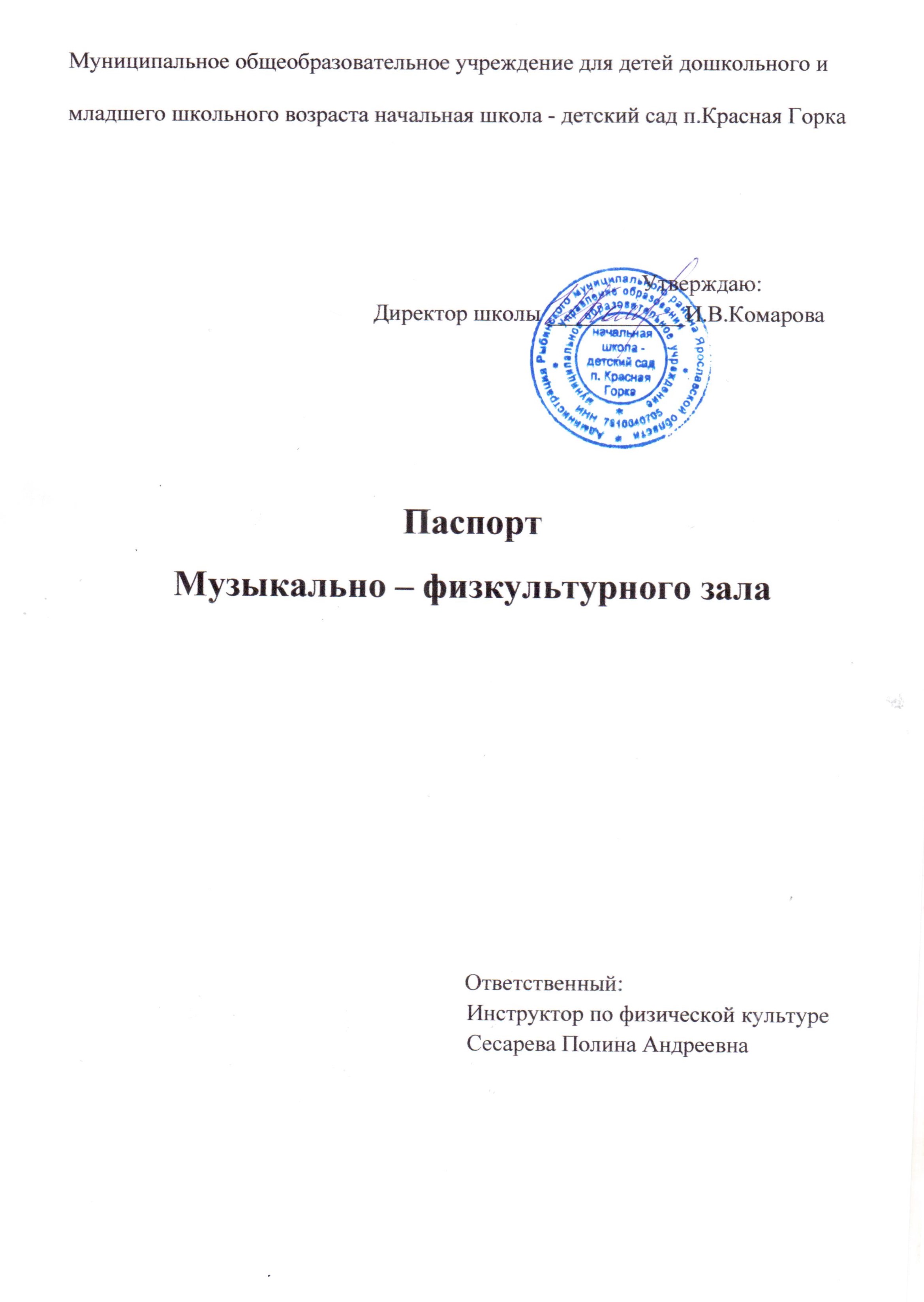 Пояснительная записка.        	Федеральные государственные требования к условиям реализации основной общеобразовательной программы дошкольного образования (ООП ДО) представляют собой совокупность требований, обеспечивающих реализацию ООП ДО, направленных на достижение планируемых результатов дошкольного образования. Предметно-развивающая среда (ПРС) – это система материальных объектов деятельности ребенка, функционально моделирующая содержание развития его духовного и нравственного облика. Это такая организация окружающего пространства, которая дает возможность ребенку реализовать себя в различных видах деятельности.       	 Предметно-развивающая среда в музыкально - физкультурном зале имеет свои особенности, связанные со специфической направленностью образовательной области «Физическое развитие» и «Художественно-эстетическое развитие»:	 - развивающая среда с начала ее создания должна быть вариативной, многофункциональной, адаптационной и доступной для каждого ребенка;- подбор материала, особенности его размещения должны носить научно обоснованный характер, учитывать психологические особенности развития детей раннего возраста, а также возрастные закономерности изменения видов деятельности. - при создании среды развития необходимо исходить из эргономических требований к жизнедеятельности детей, находящихся в этой среде, то есть учитывать их антропометрические, физиологические и психологические особенности.- среда должна обеспечивать детям комфортность, функциональную надежность и безопасность.Цели и задачи деятельности физкультурно-музыкального залаЦель: совершенствовать систему работы по развитию познавательных способностей детей посредством использования современных технологий проектного и проблемного обучения.Задачи:Способствовать активизации мысли детей, приучать к самостоятельности в процессе познания.Повысить интерес детей старшего дошкольного возраста к поисково-исследовательской и к проектной деятельности.Повысить количество детей среднего и старшего возраста с высоким уровнем развития словаря и связной речи.Цели и задачи по воспитанию воспитанников.Цель: совершенствовать работу с педагогами и с семьями воспитанников по вопросам физического и художественного - эстетического развития.Задачи: Повысить уровень развития коммуникативной сферы ребенка в семье и ДОУ.Повысить уровень развития свободного общения взрослых с детьми в соответствии с познавательными потребностями дошкольников.Повысить уровень художественно – эстетического сознания и физического развития.Цели и задачи по сохранению и укреплению здоровья.Цель: формирование педагогической деятельности по физическому воспитанию и укреплению здоровья детей, определение путей совершенствования работы в данном направлении.Задачи:Повысить интерес у дошкольников к занятиям физической культурой и спортом.Повысить уровень развития двигательных навыков детей младшего и среднего возраста.Повысить у детей старшего дошкольного возраста интерес к качественному выполнению физических упражнений на занятиях и в самостоятельной деятельности.Снизить заболеваемость детей в возрасте от 3до 7 лет.Формы работы:1. Утренняя гимнастика во всех возрастных группах. 2. Физкультурные занятия во всех возрастных группах. 3. Индивидуальная работа с детьми. 4. Оздоровительная работа. 5. Спортивные праздники и развлечения.Техническая характеристика физкультурного зала:Площадь спортзала (кв.м) –    кв.м  Освещение естественное – 4 окна Освещение искусственное – лампы дневного света с защитой Уровень освещенности – норма  Наличие системы пожарной безопасности  Наличие системы отопления Возможность проветривания помещения Поверхность пола (удобная для обработки).Физкультурные уголки в разных возрастных группахЦель физкультурного уголка - удовлетворение потребности дошкольника в движении и приобщение его к здоровому образу жизни.Наполняемость уголков пособиями, атрибутами и прочими материалами в соответствии с требованиями к физкультурному уголку:1. Безопасность размещения: спортивный уголок не следует размещать рядом с окнами, уголком природы и зоной самостоятельной художественной деятельности детей. Может быть размещен в групповой или спальной комнате.2. Отвечать гигиеническим и педагогическим требованиям.3. Уголок должен   быть эстетически оформлен, соответствовать возрасту детей, учитывать интересы. Универсальная спортивная площадкаЦель - создание условий для физического развития дошкольников, проведения физкультурных занятий, спортивных мероприятий на открытом воздухе. Соответствует гигиеническим и педагогическим требованиям, а так же требованиям правил техники безопасности.Содержание:1.Шведская стенка2.Перекладина3.Гимнастическое бревно4.Лабиринт5.Баскетбольное кольцо большое, малое.Методическое обеспечение.Физкультурное оборудование.Сетка занятий на 2019-2020 учебный годГруппа раннего дошкольного возрастаГруппа младшего дошкольного возрастаГруппа старшего дошкольного возрастаКружок «Подвижные игры для дошколят» четверг: 10:00 -10:20; 10:30-11:00ч.Кружок «Шахматы в движении» пятница: 15:00-15:30чОбразовательная область «Физическая культура»1.              Основная общеобразовательная программа «Детство», Авторы- составители: И. М. Сучкова, Е. А. Мартынова, Н. А. Давыдова, Издательство: УЧИТЕЛЬ 2012.2.              «Подвижные игры с детьми 5-7 лет» сценарии физкультурных занятий и развлечений в ДОУ: Автор К.К. Утробина, Издательство: ГНОМ 2015; 3.              Педагогические методы диагностики физического развития детей дошкольного возраста: методические рекомендации, Автор: Щербак А.П., Издательство: Ярославль ГАУ ДПО ЯО ИРО, 2019г;4.Научно- практический журнал «Инструктор по физкультуре» №1 2010г, 2011г; №2 2010г, 2011г; №3 2009г, 2011г;4 2009; ,№5 2011г,№6 2011г,7 2011г.; Мягкие модули – синие 1шт.,красные 2шт.Коврики с лапками – 1шт.Дартс -2 шт.Змейка – 1шт (8 скрепленных в комплекте).Красные круги на колёсах – 2 шт.MOVIN”STEP – 1шт.Мячи с ушками – 3 шт.Кольцеброс – 13 бол. колец; 2 мал.Гимнастические палки – 8  бол.; 4 мал.; 9 розовых; 2 синих ; 20 желтых.Насос – 1 бол.Бубен – 1 бол. 1 мал.Погремушка – 40 шт.Дорожные знаки – 1 сумка.Мячи волейбольные -1 шт.Мячи баскетбольные – 6 шт.Стойки для прыжков в высоту – 1 шт.Деревянная стойка полукруг – 1шт.Сумки для инвентаря – 2 шт. шт.Рюкзака – 1шт.Палатка – 1 шт.Веревка – 1 штМячи резиновые – 33 шт.Летающая тарелка – 1 шт.Ракетки мягкие желтые -2 шт.Маты гимнастические – 3 бол. 2 мал.Маты полукруг – 2 шт.Маты узкие – 5 шт.Конусы оранжевые – 20  Скакалки – 13 шт.Мешочки с песком – 16 шт.Конусы широкие – 6 шт.Кубики – 55 шт.Обручи – 27 шт.Воланы – 4 шт.Мячи теннисные -9 шт.Палочки – 0.5 м  4 шт.Мячи футбольные – 2 шт.Кегли – 8 бел. 14 красных.8 солдатиков. 6 синих. 8 зеленых. 9 желтых. 6 сереневых.Набивные мячи – 10 .Канат – 1 шт.Игрушечное баскетбольное кольцо – 1 шт.Зеленый коврик мозайка – 1 шт.Мяч массажный – 3 шт.Бассейн   – 1 шт.Дартс мягкий – 1 шт.Шлем -3 шт.Наколенники – 2 шт .розовые, 1 шт синие.Налокотники – 2 шт. розовые, 1 шт синие.Перчатки -  2 шт. розовые, 1шт синие.Ракетки бадминтонные – 4 комплекта.Конусы – 4 шт.Гантели – 0.5.кг 20 шт.Клюшки – 2 шт.Шайбы – 4 шт.Перекладина – 1шт.Кольцо баскетбольное бол. – 1 шт.Будо-маты- 20шт.Бревно гмнастическое- 1 шт.Лыжи детские- 5 парПонедельникВторникСредаЧетвергПятница9.10-9.20Рисование/лепкаФизкультура9.10-9.20познаниеФизкультура9.10-9.20Физкультура (в зале)9.20-9.30Физкультура (на улице)10.00-10.1015.20-15.30музыкаРазвитие речи 15.20-15.30музыкаЧтение художественной литературы15.20-15.30Аппликация/конструирование 15.40-15.50ПонедельникПонедельникВторникСредаСредаЧетвергПятницаПятницаИЗО9.00-9.15Развитие речи9.00-9.20Математика9.00-9.15ПознаниеЧтение художественной литературы9.00-9.20ИЗО9.00-9.15ИЗО9.20-9.40Физкультура9.30-9.50Математика9.20-9.40Физкультура9.30-9.50ИЗО9.20-9.40Физкультура9.40-10.00Физкультура9.40-10.00Физкультура9.40-10.00Физкультура9.40-10.00Физкультура в зале9.50-10.05Физкультура На улице10.20-10.40Физкультура в зале9.50-10.05Физкультура На улице10.20-10.4015.25-15.45ИЗО15.00-15.2016.10-16.30Музыка16.15-16.35Музыка16.15-16.35Музыка16.15-16.35Музыка16.15-16.35ПонедельникВторникВторникСредаСредаЧетвергЧетвергЧетвергПятницаПятницаИЗО9.00-9.30Познание9.00-9.20Математика9.00-9.20Познание9.00-9.30Познание9.00-9.30Познание9.00-9.30Математика9.00-9.30Познание9.25-9.50Математика9.35-10.00ИЗО9.35-10.00ИЗО9.35-10.00Развитие речи10.00-10.30Физкультура10.00-10.30Физкультура10.00-10.30Подготовка к обучению грамоте10.10-10.40Подготовка к обучению грамоте10.10-10.40Физкультура09.55-10.25Физкультура09.55-10.25Физкультура09.55-10.25Физкультура в зале10.10-10.35Физкультура На улице10.50-11.15Физкультура в зале10.10-10.35Физкультура На улице10.50-11.1515.25-15.55Изо1 группа15.35-16.05Чтение худ. ЛитературыЧтение худ. ЛитературыШахматыШахматыМузыка15.45-16.15Музыка15.45-16.15Музыка15.45-16.1516.05-16.35Развитие речиРазвитие речиЧтение худ. ЛитературыЧтение худ. ЛитературыИзо2 группа16.10-16.40